Русский языкВыполнить проверочную работу1.Списать словосочетания, заменяя единственное число имён существительных множественным (если это возможно)Мыл окно; услышал смех; читал рассказ; сажал дерево; ел мёд.2.Спиши предложение. Разбери по членам предложения и частям речи.Весёлый дождь застучал по крышам домов.3. Выпиши словосочетания, определи падеж у существительных, подпиши.1. Вижу Москву      2. Сижу на крыше  3. Пишу ручкой  4. Сижу около двери   5. Озеро расположилось  6. Мчится по улице  4. Поставить в  Р. п.  мандарины, чулки, носки, солдаты, яблоки, макароны.Сдать в письменном виде до 9.05.ЛитератураПрочитать сказку С. Я. Маршака «Двенадцать месяцев» (91-106 стр.) УчебникМожно поучаствовать (по желанию) в традиционном конкурсе чтецов. Тема «Великая Отечественная война». Присылать видео своего выступления  мне на почту natabach1@mail.ru  до 10.05. Конкурс заочный, школьный.ИСТОРИЯКак правильно оформить домашнее задание?1) Фамилия, имя, класс ученика, например: Иванов Иван, 5а класс2) Предмет: История (Обществознание)3) Тема, например: Жизнь рабов Древнего Рима в условиях самоизоляции.4) Когда отправляете задание учителю, в теме электронного письма или в Скайпе также указывайте фамилию и класс ученика.МузыкаТема: «Песни, опаленные войной».Английский языкИЗОДатаКлассТемаДомашнее задание30.045аГай Юлий Цезарь, его возвышение и правление в Риме.
Интернет-урок:
https://www.youtube.com/watch?v=Jij6fLRq15YПросмотреть интернет-урок.Прочитать учебник: Вигасин А.А. Всеобщая история. История Древнего мира. 5 класс. М.: Просвещение, 2019, §52 Стр. 251-256.Изучить карту на Стр. 251.Вспомнить, выписать в тетрадь и объяснить значение терминов: «консул», «ветеран», «диктатор».Письменно (не более 1 страницы в формате Word, либо 2 тетрадных страниц!) ответить на вопросы 2 и 3 рубрики «Проверьте себя», Стр. 255.Ответы на задание подготовить в файле Word, либо сфотографировать тетрадь с выполненными заданиями и до 7 мая выслать на проверку учителю по Скайпу или электронной почте: blinovivan@bk.ru!!! Исмаилов Амин и Захаров Данил могут ответить на вопросы устно через Скайп (по желанию).Просмотреть интернет-урок.Прочитать учебник: Вигасин А.А. Всеобщая история. История Древнего мира. 5 класс. М.: Просвещение, 2019, §52 Стр. 251-256.Изучить карту на Стр. 251.Вспомнить, выписать в тетрадь и объяснить значение терминов: «консул», «ветеран», «диктатор».Письменно (не более 1 страницы в формате Word, либо 2 тетрадных страниц!) ответить на вопросы 2 и 3 рубрики «Проверьте себя», Стр. 255.Ответы на задание подготовить в файле Word, либо сфотографировать тетрадь с выполненными заданиями и до 7 мая выслать на проверку учителю по Скайпу или электронной почте: blinovivan@bk.ru!!! Исмаилов Амин и Захаров Данил могут ответить на вопросы устно через Скайп (по желанию).01.055а1 мая – День международной солидарности трудящихся (выходной).Занятия нет. Но те, кто подготовят реферат по истории появления этого праздника – получат дополнительную оценку.Задания1) Вспомните и запишите, какие песни о Великой Отечественной войне вы знаете?2) Слушать и учить песню «Алеша». Муз. Э. Колмановского, сл. К. Ваншенкина.3) Познакомиться с историей создания песни.Выполненные задания выслать на почту everest.distant@yandex.ruПримечание. В теме письма указать «Музыка. 5а. Фамилия».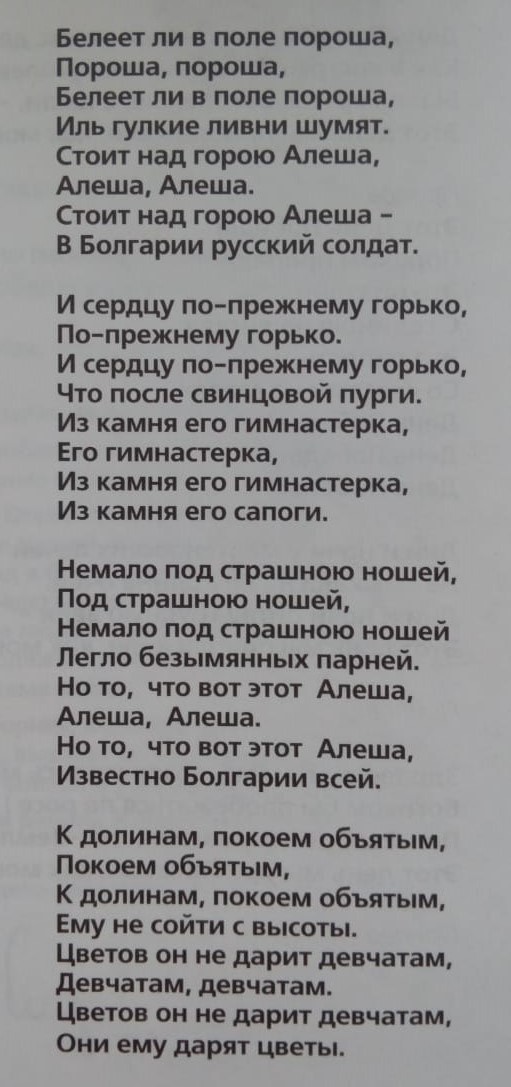 